Ben jij een high sensation seeker? Doe de HSS test die is samengesteld op basis van onderzoek van Elaine Aron, Marvin Zuckerman en Tracey Cooper!Beantwoord alle vragen, bepaal of iets op jou van toepassing is of niet.Jouw scoreAls je 17 of meer vragen met ‘ja’ hebt beantwoord, ben je hoogstwaarschijnlijk een high sensation seeker (HSS). Het geeft tevens inzicht op welke deelgebieden je het meest een HSS bent.Geen enkele test is perfect en de test is zeker niet bedoeld om jou in een hokje te plaatsen. Het is een indicatie of je HSS kenmerken hebt. Dit helpt jou om je HSS kant te accepteren en er beter mee om te leren gaan.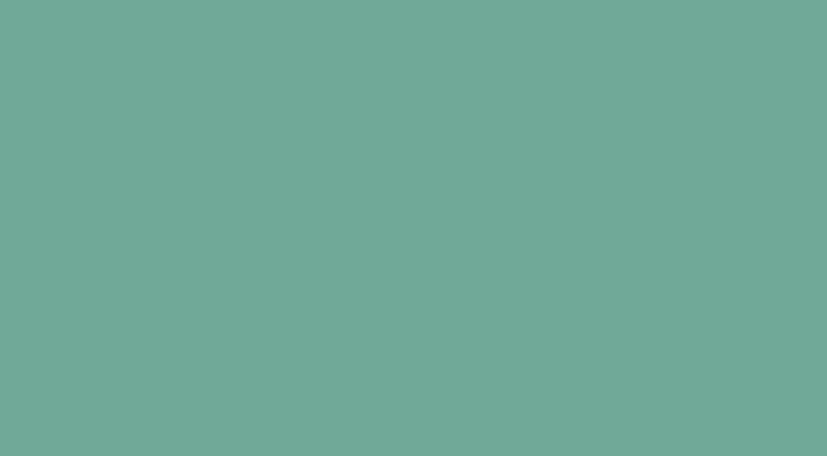 NrFysieke kicks en avontuurJaNee1Ik doe graag aan sport die me een fysieke uitdaging of kick geeft, zoals skiën, bergbeklimmen, duiken, waterskiën of surfen.2Ik doe graag de meer extreme sporten zoals parachutespringen, bungeejumpen e.d.3Ik houd van fysieke snelheid zoals hard rijden in een auto of motor, zo snel mogelijk naar beneden skiën en hard varen.TotaalNrNieuwe ervaringen en vernieuwingJaNee1Ik bezoek liever een nieuwe plek dan naar een oord terug te keren dat ik al ken.2Ik geniet van het onbekende.3Als zich iets ongewoons voordoet ga ik eropuit om er meer over te weten te komen.4Mijn vrienden zeggen dat ze moeilijk kunnen voorspellen wat ik wil.5Ik houd er van nieuwe gebieden te verkennen.6Ik houd van kunst en/of muziek die me intense ervaringen biedt.7Ik heb graag vrienden die enigszins onvoorspelbaar zijn. 8Als ik geld uitgeef aan reizen, kan het land waar ik heen ga mij niet ver genoeg zijn.9Ik zou graag ontdekkingsreiziger willen zijn.10Ik leer graag nieuwe mensen kennen.11Ik heb een diverse vriendenkring.12Ik houd van spelenderwijs leren, ontdekken en creëren. 13Ik verheug me op een plek waar het nieuw en vreemd voor me is.TotaalNrOntremmingJaNee1Als het veilig was, zou ik met drugs experimenteren om te ervaren hoe het is.2Ik vind het leuk als iemand onverwacht een grapje of opmerking maakt over seks, waardoor iedereen nerveus begint te lachen.3Ik houd van wilde feesten, festivals, dance events.4Ik houd van het gevoel van high, aangeschoten of dronken te zijn door drugs of drank.5Ik houd van nieuwe ervaringen m.b.t. seksualiteit of ben er nieuwsgierig naar zoals experimenteren, swingers, meerdere seksuele partners of vreemdgaan.TotaalNrVervelingJaNee1Ik vind sommige gesprekken pijnlijk saai.2Ik houd er niet van te wachten zonder iets te doen.3Ik vind het saai als ik iedere dag met dezelfde mensen optrek.4Ik doe de dagelijkse dingen niet graag volgens een vaste routine.5Ik voel me rusteloos als ik lang thuis ben.6Ik houd van afwisseling van activiteiten.7Ik heb een hekel aan de sleur van regelmaat.8Ik kijk zelden 2 keer naar dezelfde film.Totaal